MARKING SCHEME ENGLISH PAPER 1EAGLE II JOINT EXAMINATION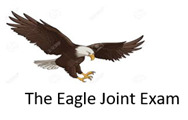 FUNCTIONAL WRITING 					(20 MARKS)Imagine that you have been asked to write a report on the state of the natural environment around your school. Write the report examining briefly the various environmental problems you see around the compound, such as pollution, care of trees and bushes, litter, soil erosion and general cleanliness. Make recommendations as to how the natural environment can be improved by the school authoritiesMust an ordinary /short report – if not, deduct upto  2 marks 		Report layout- 	Format items (1Mark)Tone		 	Heading : REPORT ON THE STATE OF THE 						NATURAL ENVIRONMENT IN OUR SCHOOL ) (1Mark)Tone 			 							(2marks)Language									(6marks)5 – 6 – A 3 – 4 – B1 – 2 - CContent 									(10marks)Introduction Purpose of the report (C1)Body: (problems around the compound) Pollution (C1) Care of tree and bushes (C1)Litter (C1)Soil erosion (C1)General cleanliness (C1)Conclusion 		C1 Recommendations	C2 – at least two recommendations Signing off 							C1Name and sign……………. ½ Mk 		Designation………………….. ½ MKCLOZE TEST 								(10MARKS)Read the passage below and fill each blankSpace with the most appropriate word 					(10Mks)Honesty    plays  an important role in everyone’s life and it is a character which is visible with open eyes  like  an open book. Being considered an honest   person by society is one of the best compliment one can dream  of    in their entire life. It is the real character a person earns in life by being sincere and dedicated towards it. Honesty is a practice that / which  is built slowly and patiently, firstly at home  and then school. For this reason, home and school are the best places for a child to develop honesty. Thus, the education system should ensure the child is kept close to morality. The future of any country in the world depends on youth, so they  be given better opportunities to develop moral character and lead their country in a better way.   Oral skills 								(30marks)(a) Read the story below and answer the questions that follow it.They loved their little boy more than anything. Such a bright, beautiful toddler who learned to say “mommy” before the age of one was pure sunshine for them. But, life has distractions and false beliefs can manifest over the stupidest of miscalculations and assumptions. As the heat built up, silent whispers intensified… There were talks on cell phones, and more and more talks on the phone posters were placed on every street. LOST CHILD! (HAVE YOU SEEN OUR LOVELY BABY BOY?) As noon became late, frantic searching replaced any pleasantry. “We didn’t!” they howled as they scrambled to the car hoping for the impossible. That which they cherished and loved was found, but gone.(i) Explain two ways you would use to capture the sad mood before telling this story 												(2Mks)By singing a sad (moving) song. By humming a sad / melancholic / solemn tune. By posing a rhetorical question that dwells on loss and death. By giving a sad quote about losing a special person in one’s life.By giving proverbs about death (loss).Taking a long pause.(ii) Explain how you would perform the following sentences: 	As the heat built up, silent whispers  	intensified…….								(2Mks)I would say the first part of the sentence a little fast and raise my voice, and then pause where there is a comma to create suspense.I will say the rest of the sentence slowly, in almost a whisper, and my voice will trail off at the end.(because of the ellipsis. I will also wear a sad face.I would use facial expression by letting my face reflect the emotion that I feel as I give the speech – concern, surprise, delight, puzzlement determinationTone – to capture the anxious moments Maintain eye contact with my audience my eyes would move from face to face ensuring personal contact Use a simple language at the level of understanding of my audience Involve the audience by : Asking rhetorical questions, role-playing, ect. to sustain attentionDramatice some areas if necessary specify.Use props or any visual aid according to the need specify.Shrug the should. (iii) What gesture is your audience likely to use at the end of the story? 	(1Mk)They will shake their heads to show sympathy, disbelief, sadness(iv) Identify two instance of onomatopoeia in the story				(1Mk)HowledWhisphers (any one)(b) Examine the sets of words below and on the basis of the pronunciation of the sounds that have been highlighted, choose the odd one out. 			(5Mks)(i) 		Choir 		Chemist 	Chorus 	Chasis		- Chasis(ii)		Sugar 		Shame 	`Sure 		Same 		- Same (iii)		Ocean		 Cease 		Cede 		Cell		- Ocean (iv) 	Kill 		Coin 		Count 		Cellarage  	- Cellarage(v) 		Chic 		Chick 		Chin 		Chores		-Chic ( c) You are the secretary to the students council in your school. The deputy principal has informed you that you are supposed to deliver a speech on behalf of the student’s body during the forthcoming form one orientation.Explain what you would do to ensure that you deliver the speech effectively to the benefit of your audience 								(5Mks) I would create rapport with the audience by greeting and introducing myself and the topic.I would vary the rate, volume, pitch and tone of my voice in order to bring out the correct mood and attitude.I would ensure audibility without shouting nor being too soft by projecting my voice in a way that my audience would not strain. I would take care of my posture, body movements and gestures. I would stand straight but not stiffly.(d) Coma ye to me and I will feel your soles (i) Identify the genre of oral literature above 					(1Mk)Pun (ii)State two features of the genre 						(2Mks)Plays with the meaning or pronunciation of words/ uses words with confusing meanings or pronunciation They are short They are humorous(iii) Give one function of the genre 						(1Mk)entertainment teaching pronunciationenhancing creativity if (i) is wrong, ALL are wrongsharpen wits (e) Complete the following telephone conversation 			(10Marks)Asha: 		Kilimo High School. How can I help you?			(2Mks)Zawadi:		1. Hello. This is Zawadi Hassan. I am a former student at your 				school. I would like to talk to Mrs. Oloo, the careers mistress.Asha:		Kindly tell me what it is about				(2Mks)Zawadi: 		2. It’s about my scholarship application to M.I.T.Asha:		Okay, please hold on while I put you through to Mrs. Oloo’s 				office.(Talking to Mrs. Oloo) Zawadi Hassan on the line. She is 				enquiring about an application  to M.I.T.Mrs. Oloo:	Good afternoon Zawadi.					(2Mks)Zawadi: 		3. Good afternoon to you Mrs. Oloo (or madam). I would like 				to inform you that my application to M.I.T was successful 				(institution must be mentioned.			Mrs. Oloo:	Oh, congratulation! What course will you take?Zawadi: 		My dream course – Aeronautical Engineering!Mrs. Oloo:	Marvelous!							(1Mk) 			 	4. Are they giving you a scholarship.Zawadi: 		Oh yes! Full tuition, and guess what? A stipend of US $ 1000 per 				month for personal upkeep and learning materials.Mrs. Oloo: 	That’s a wonderful achievement. We should invite you soon to 				give a talk to the form fours on career choices and application for 				scholarships. Are you free next month?Zawadi :		I would be honored to do that, but				(1Mk)I have a tight schedule at the moment but I could arrange to talk to them at a later date / term.Mrs. Oloo: 	What will you be doing for all that period?Zawadi: 		The admission procedure is a bit stringent			(1Mk)I have to apply for my passport / prepare various document/ apply for my visa.(Accept any point relevant to the situation).Mrs. Oloo:	Very well then. Let me know when it is convenient for you to 				come over.							(1Mk)Is there anything else I can do for you? Would you like to have any other form of assistance from me or the school? Zawadi:		Actually, two things. First I request you to prepare my academic 				transcripts and recommendations. Secondly, I would like to inform 			you that M.I.T has asked that you, as my main referee, accompany 				me for the pre-admission briefing in Massachusetts in October. 				Details will follow later.Mrs. Oloo:	Oh my God! I can’t believe it . Thank you very much: Indeed the 				sky is the limit for me too!